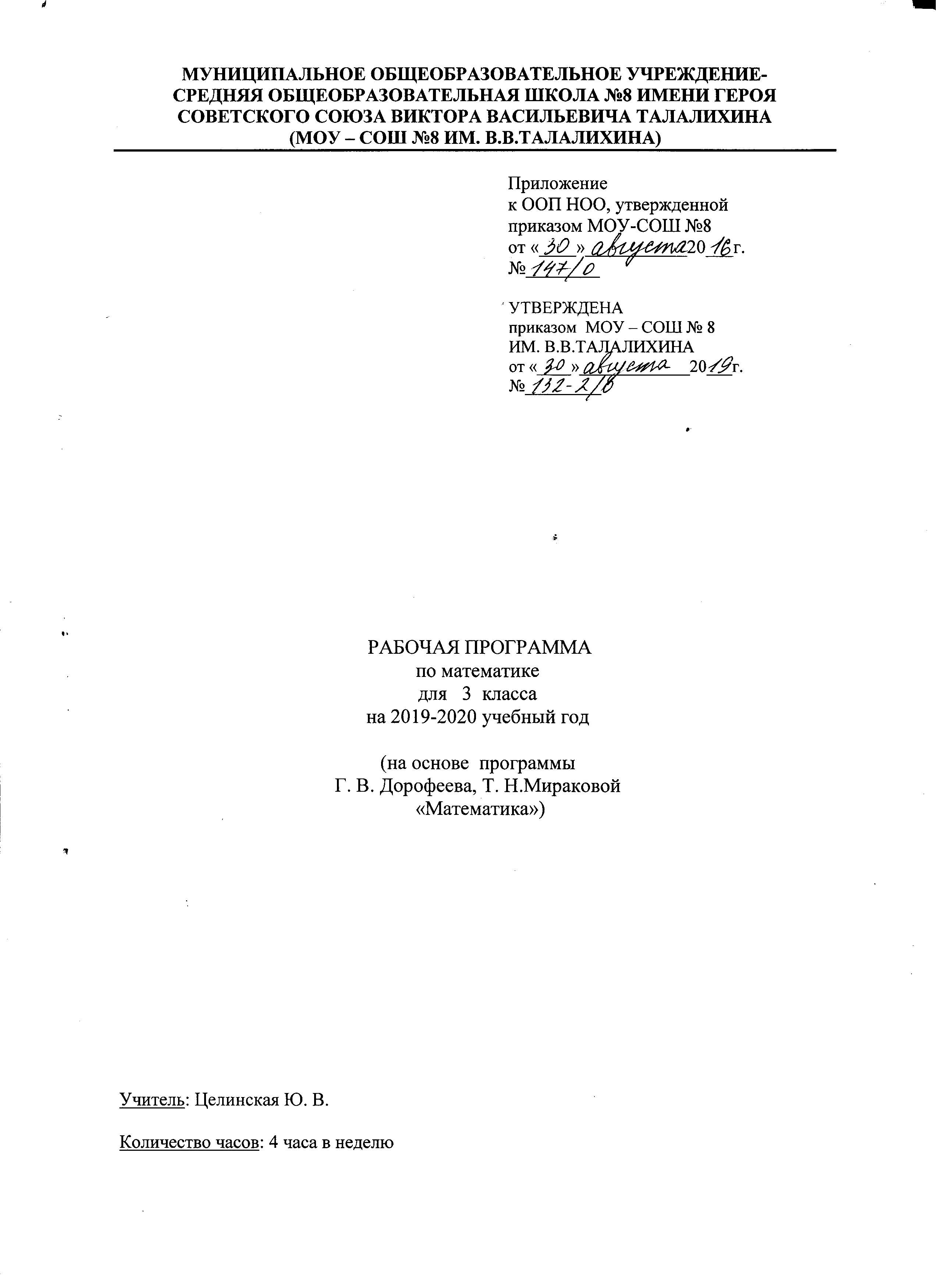 Пояснительная запискаРабочая программа по математике для 3 класса МОУ-СОШ №8 ИМ. В.В.ТАЛАЛИХИНА разработана на основе Федерального государственного образовательного стандарта начального общего образования, примерной программы по предмету математика и программы «Математика» Г.В. Дорофеева, Т.Н. Мираковой, «Просвещение» 2014 год.Программа реализуется по УМК «Перспектива». Для реализации содержания учебного предмета математика используется учебник Дорофеева Г.В., Мираковой Т.Н., Буки Т.Б. «Математика» для 3 класса. Место учебного предмета в учебном планеПо учебному плану МОУ-СОШ № 8 ИМ. В.В.ТАЛАЛИХИНА на изучение предмета «Математика» в 3 классе отводится 136 ч (4 ч в неделю, 34 учебные недели).Тематическое планированиеКалендарно-тематическое планированиеСписок литературы для учителяДорофеев Г.В., Миракова Т.Н., Бука Т.Б. Математика. Учебник. 3 класс, в 2-х частях, М.: Издательство «Просвещение», 2015г.Дорофеев Г.В., Миракова Т.Н., Бука Т.Б. Математика. Рабочая тетрадь. 3 класс, в 2-х частях. М.: Издательство «Просвещение» 2016г.Яценко И.Ф. «Поурочные разработки по математике» к УМК «Перспектива». 3           класс. М.: Издательство «ВАКО», 2017 г.Список литературы для обучающегосяДорофеев Г.В., Миракова Т.Н., Бука Т.Б. Математика. Учебник. 3 класс, в 2-х частях, М.: Издательство «Просвещение», 2015г.Дорофеев Г.В., Миракова Т.Н., Бука Т.Б. Математика. Рабочая тетрадь. 3 класс, в 2-х частях. М.: Издательство «Просвещение» 2016г.Перечень WEB-сайтов для дополнительного образования по предметуhttps://infourok.ru/ Сайт ИНФОУРОКhttp://www.uchportal.ru/ «Учительский портал» - сообщество учителейhttp://www.uroki.net/   Сайт УРОКИ.NEThttp://www.nachalka.com/ Сайт для учителей начальных классов «Начальная школа»http://www.uchportal.ru/ Учительский портал  http://nsportal.ru/Социальная сеть работников образования http://festival.1september.ru/ Фестиваль педагогических идей «Открытый урок»СОГЛАСОВАНОзам. директора по УВР ___________Ю.А.Сафронова«____» ____________ 20__г.СОГЛАСОВАНОруководитель ШМОучителей начальных классов___________С.М.ЖучковаПротокол от«____» ____________ 20__г.№____№п/пРаздел, темаКоличество часовФорма контроля1Числа от 0 до 100. 52Сложение и вычитание.31Входная контрольная работа.Контрольная работа №1«Числа от 0 до 100. Сложение и вычитание».Контрольная работа № 2«Сложение и вычитание. Составные задачи ».3Умножение и деление.52Контрольная работа №3«Арифметические действия умножения и деления».Административный контроль по итогам полугодия .Контрольная работа №4»Табличные случаи умножения и деления».Контрольная работа № 5«Внетабличные случаи  умножения и деления».4Числа от 100 до 1000.Нумерация.75Числа от 100 до 1000. Письменные приемы вычислений.19Контрольная работа №6 «Устная и письменная нумерация чисел в пределах 1000».6Умножение и деление.                      Устные приёмы вычислений.8Комплексная срезовая работа.7Умножение и деление.Письменные приёмы вычислений.14 Административный контроль по итогам года Контрольная работа «Итоговое повторение».Итого136Из них 9№  урокаДата  по плануДата  по фактуТемаЭОР№  урокаДата  по плануДата  по фактуТемаЭОР№  урокаДата  по плануДата  по фактуТемаЭОРЧисла от 0 до 100 (5 ч)Числа от 0 до 100 (5 ч)Числа от 0 до 100 (5 ч)Числа от 0 до 100 (5 ч)Числа от 0 до 100 (5 ч)102.09Устные приемы сложения и вычитания в пределах 100.Электронное приложение к учебнику «Математика», 3 класс, авт. Дорофеев Г. В., Миракова Т.Н., Бука Т.Б.203.09Алгоритм письменного сложения и вычитания двузначных чисел.304.09Табличное умножение и деление.  Электронное приложение к учебнику405.09Порядок действий. Диаграмма.509.09Сложение и вычитание двузначных чисел. Сложение и вычитание (31 ч)Сложение и вычитание (31 ч)Сложение и вычитание (31 ч)Сложение и вычитание (31 ч)Сложение и вычитание (31 ч)610.09Входная контрольная работа.Электронное приложение к учебнику711.09Сумма нескольких слагаемых. Вычисление удобным способом. Анализ входной контрольной работы.Электронное приложение к учебнику812.09Прибавление числа к сумме.916.09Цена. Количество. Стоимость.Электронное приложение к учебнику1017.09Простые задачи на нахождение цены, количества, стоимости.Электронное приложение к учебнику1118.09Проверка сложения.1219.09Увеличение (уменьшение) длины отрезка в несколько раз.1323.09Сумма трех слагаемых. Прибавление суммы к числу.1424.09Решение выражений на нахождение суммы трех слагаемых.Составные задачи.1525.09Нахождение суммы трех слагаемых удобным способом. Проверочная работа.1626.09Анализ проверочной работы. Обозначение геометрических фигур  латинскими буквами.Электронное приложение к учебнику1730.09Обозначение геометрических фигур.Электронное приложение к учебнику1801.10Контрольная работа №1«Числа от 0 до 100. Сложение и вычитание».1902.10Анализ контрольной работы. Проверка вычитания.  2003.10Способы проверки вычитания.Электронное приложение к учебнику2107.10Вычитание суммы из числа.2208.10Способы вычитания суммы из числа.2314.10Вычитание числа из суммы.2415.10Способы вычитания числа из суммы. Составные задачи.2516.10Вычитание суммы из числа.  Составные задачи.2617.10Прием округления при сложении.Электронное приложение к учебнику2721.10Прием округления при сложении. Округление одного или нескольких слагаемых.Электронное приложение к учебнику2822.10Прием округления при вычитании. Электронное приложение к учебнику2923.10Прием округления при вычитании. Закрепление. Проверочная работа.3024.10Анализ проверочной работы.            Равные фигуры.Электронное приложение к учебнику3128.10Задачи в 3 действия.3229.10Закрепление решения задач в 3 действия.3330.10Урок повторения и самоконтроля  по теме: «Сложение и вычитание».3431.10Контрольная работа № 2«Сложение и вычитание. Составные задачи».3505.11Анализ контрольной работы. Сложение и вычитание. Числовые выражения.3606.11Практическая работа «Изображение куба на клетчатой бумаге».Электронное приложение к учебникуУмножение и деление (52 ч)Умножение и деление (52 ч)Умножение и деление (52 ч)Умножение и деление (52 ч)Умножение и деление (52 ч)3707.11Четные и нечетные числа. Признак четности чисел.Электронное приложение к учебнику3811.11Четные и нечетные числа. 3912.11Таблица умножения числа 3 и соответствующие случаи деления.4013.11Умножение числа 3. Деление на 3.4114.11Умножение суммы на число. 4218.11Умножение числа 3. Деление на 3. Простые и составные задачи.4319.11Табличные случаи умножения числа 4 и деления на 4. 4425.11Умножение числа 4. Деление на 4. 4526.11Проверка умножения. 4627.11Способ умножения двузначного числа на однозначное.Проверочная работа «Арифметические действия (сложение и вычитание) в пределах 100».Электронное приложение к учебнику4728.11Умножение двузначного числа на однозначное. Анализ проверочной работы.4802.12Задачи на приведение к единице.Электронное приложение к учебнику4903.12Задачи на приведение к единице. Закрепление.5004.12Составные задачи. Таблица умножения и деления. Проверочная работа.5105.12Анализ проверочной работы. Табличные случаи умножения числа 5 и деления на 5.5209.12Умножение числа 5. Деление на 5.5310.12Табличные случаи умножения числа 6 и деления на 6.5411.12Умножение числа 6. Деление на 6.5512.12Решение задач с пропорциональными величинами.Электронное приложение к учебнику5616.12Таблицы умножения и деления с числами 2,3,4,5,6. Закрепление.  5717.12Проверка деления.5818.12Контрольная работа №3«Арифметические действия (умножение и деление).»5919.12Анализ контрольной работы. Разностное и кратное сравнение.Электронное приложение к учебнику6023.12Задачи на кратное сравнение.Электронное приложение к учебнику6124.12Кратное сравнение чисел.  Задачи на кратное сравнение.6225.12Разностное и кратное сравнение. Составные задачи.Электронное приложение к учебнику6326.12Урок повторения и самоконтроля. Практическая работа«Сравнение периметра прямоугольников».6409.01Умножение числа 7. Деление на 7. 6513.01Умножение числа 7. Деление на 7. Задачи на кратное и разностное сравнение.6614.01Таблицы умножения и деления с числами 5, 6, 7. 6715.01Умножение числа 8. Деление на 8.6816.01Умножение числа 8. Деление на 8.  Проверочная работа.6920.01Анализ проверочной работы. Практическая работа«Плетение модели куба из трех полосок». Прямоугольный параллелепипед.Электронное приложение к учебнику7021.01Прямоугольный параллелепипед. Закрепление.7122.01Площади фигур.Электронное приложение к учебнику7223.01Площади фигур. Сравнение. Измерение с помощью мерок.Электронное приложение к учебнику7327.01Умножение числа 9. Деление на 9.7428.01Умножение числа 9. Деление на 9. Закрепление.7529.01 Административный контроль по итогам полугодия. Контрольная работа №4 «Табличные случаи умножения и деления)»7630.01Таблица умножения в пределах 100. Анализ контрольной работы.7703.02Деление суммы на число.Электронное приложение к учебнику7804.02Способы деления суммы на число.7905.02Вычисления вида  48 : 2.Электронное приложение к учебнику8006.02Вычисления вида  48 : 2. Закрепление.8110.02Вычисления вида  57 : 3.Электронное приложение к учебнику8211.02Вычисления вида 57: 3.  Закрепление.8312.02Метод подбора. Деление двузначного числа на двузначное.Электронное приложение к учебнику8413.02Контрольная работа № 5«Внетабличные случаи  умножения и деления».8517.02Анализ контрольной работы. Деление двузначного числа на двузначное.Электронное приложение к учебнику8618.02Внетабличные случаи  деления.8719.02Внетабличные случаи  умножения и деления.8825.02Урок повторения и самоконтроля.Электронное приложение к учебникуЧисла от 100 до 1000. Нумерация (7 ч)Числа от 100 до 1000. Нумерация (7 ч)Числа от 100 до 1000. Нумерация (7 ч)Числа от 100 до 1000. Нумерация (7 ч)Числа от 100 до 1000. Нумерация (7 ч)8926.02Счёт сотнями. Проверочная работа «Текстовые задачи»Электронное приложение к учебнику9027.02Названия круглых сотен. Анализ проверочной работы.9102.03Сложение и вычитание круглых сотен. Электронное приложение к учебнику9203.03Образование чисел от 100 до 1000.Электронное приложение к учебнику9304.03Трёхзначные числа.9405.03Разрядные слагаемые.9510.03Задачи на сравнение. Сравнение трёхзначных чисел. Числа от 100 до 1000.  Письменные приемы вычислений (19 ч)Числа от 100 до 1000.  Письменные приемы вычислений (19 ч)Числа от 100 до 1000.  Письменные приемы вычислений (19 ч)Числа от 100 до 1000.  Письменные приемы вычислений (19 ч)Числа от 100 до 1000.  Письменные приемы вычислений (19 ч)9611.03Устные приёмы сложения и вычитания вида 520 + 400, 370 + 20. Электронное приложение к учебнику9712.03Устные приёмы сложения и вычитания вида 70 + 50, 140 – 60.Электронное приложение к учебнику9816.03Устные приёмы сложения и вычитания вида 430 + 250, 370 – 140.Электронное приложение к учебнику9917.03Устные приёмы сложения вида               430 + 80.  Проверочная работа.Электронное приложение к учебнику10018.03Анализ проверочной работы.  Устные приёмы сложения и вычитания.Электронное приложение к учебнику10119.03Единицы площади.102 23..03Единицы площади, их обозначение и соотношение.10324.03Площадь прямоугольника. Задачи на нахождение площади. Проверочная работа «Геометрические фигуры и величины, площадь, периметр.»10425.03Деление с остатком. Анализ проверочной работы.10526.03Задачи на деление с остатком.Электронное приложение к учебнику10630.03Километр. Единицы длины и их соотношения.Электронное приложение к учебнику10731.03Письменные приёмы сложения и вычитания вида 325 + 143, 468 – 143.Электронное приложение к учебнику10801.04Письменные приёмы сложения и вычитания вида 457 + 26, 457 + 126,     764 – 35, 764 – 235.10902.04Устные и письменные приёмы сложения и вычитания трёхзначных чисел.Электронное приложение к учебнику11006.04Задачи на деление с остатком. Единицы длины и их соотношения.Электронное приложение к учебнику11107.04Устные  приёмы сложения и вычитания  трёхзначных чисел.11213.04Контрольная работа №6 «Устная и письменная нумерация чисел в пределах 1000».11314.04Анализ контрольной работы.   Устные приёмы сложения и вычитания трёхзначных чисел.                 11415.04Урок повторения и самоконтроля.Умножение и деление. Устные приёмы вычислений (8 ч)Умножение и деление. Устные приёмы вычислений (8 ч)Умножение и деление. Устные приёмы вычислений (8 ч)Умножение и деление. Устные приёмы вычислений (8 ч)Умножение и деление. Устные приёмы вычислений (8 ч)11516.04Умножение круглых сотен.Электронное приложение к учебнику11620.04Умножение круглых сотен. Закрепление.11721.04Комплексная срезовая работа.11822.04Деление круглых сотен. Электронное приложение к учебнику11923.04Единицы массы. Грамм.Электронное приложение к учебнику12027.04Соотношение между граммом и килограммом.12128.04Вычисления вида 170 ∙ 2, 560: 7.12229.04Урок повторения и самоконтроля. Проверочная работа «Работа с данными.»Умножение и деление. Письменные приёмы вычислений (14 ч)Умножение и деление. Письменные приёмы вычислений (14 ч)Умножение и деление. Письменные приёмы вычислений (14 ч)Умножение и деление. Письменные приёмы вычислений (14 ч)Умножение и деление. Письменные приёмы вычислений (14 ч)12330.04Письменные приемы умножения на однозначное число вида 423 ∙ 2.     Анализ проверочной работы.   Электронное приложение к учебнику12406.05Письменные приемы умножения на однозначное число с переходом через разряд вида 46 ∙ 3.        Электронное приложение к учебнику12507.05Письменные приёмы умножения на однозначное число с двумя переходами через разряд вида      238 ∙ 4.        Электронное приложение к учебнику12612.05Письменные приёмы умножения.12713.05Письменные приёмы деления на однозначное число вида 684:2.Электронное приложение к учебнику12814.05Письменные приёмы деления на однозначное число вида 478 : 2.Электронное приложение к учебнику12918.05Письменные приёмы деления на однозначное число вида 216 : 3.Электронное приложение к учебнику13019.05Письменные приёмы деления на однозначное число вида 836 : 4.Электронное приложение к учебнику13120.05Письменные приёмы деления на однозначное число. Проверка деления.Электронное приложение к учебнику13221.05Практическая работа«Плетение модели пирамиды из двух полосок».Электронное приложение к учебнику13325.05Урок повторения и самоконтроля по теме: «Умножение и деление».13426.05Административный контроль по итогам года Контрольная работа «Итоговое повторение».13527.05Анализ контрольной работы. Письменные приёмы умножения и деления. Закрепление.13628.05Урок – соревнование  «Знатоки математики».